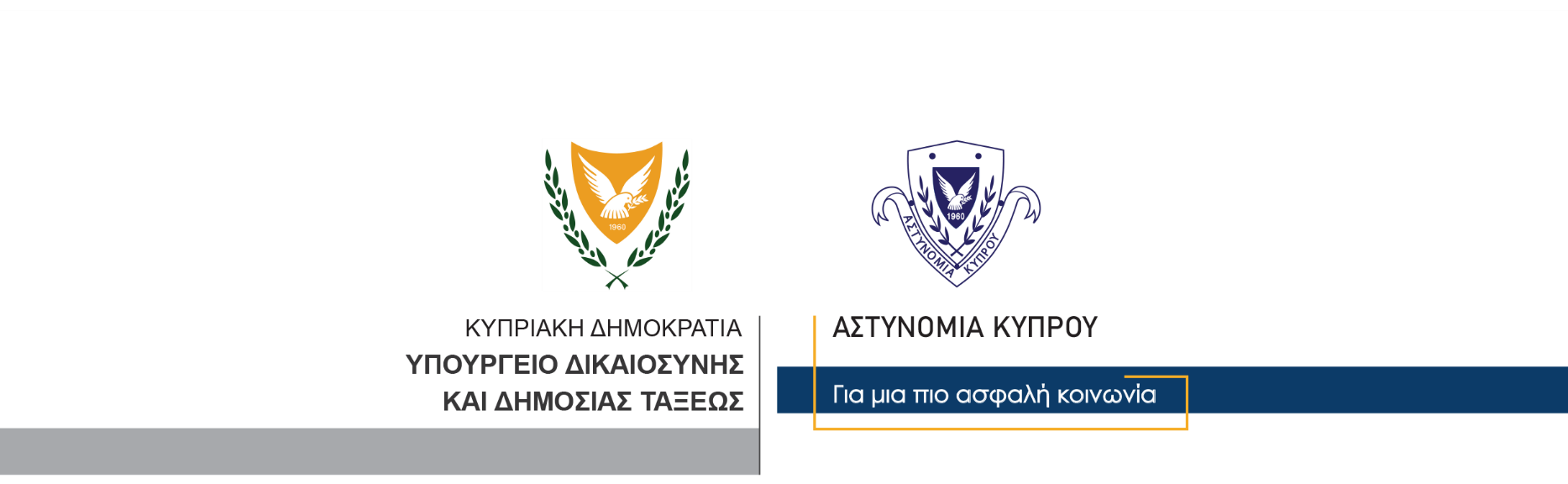 4 Φεβρουαρίου, 2023  Δελτίο Τύπου 1Συνελήφθη δεύτερο πρόσωπο ηλικίας 26 ετών αναφορικά με την απόπειρα φόνου στη Λευκωσία	Στο πλαίσιο διερεύνησης της υπόθεσης απόπειρας φόνου που διαπράχθηκε στις 29 Ιανουαρίου, 2023 σε νυκτερινό κέντρο στη Λευκωσία, Αστυνομία προχώρησε χθες στη σύλληψη βάσει δικαστικού εντάλματος, άντρα ηλικίας 26 ετών για διευκόλυνση των ανακρίσεων. Για την ίδια υπόθεση τελεί υπό κράτηση άντρας ηλικίας 30 ετών. Το ΤΑΕ Λευκωσίας συνεχίζει τις εξετάσεις.  		    Κλάδος ΕπικοινωνίαςΥποδιεύθυνση Επικοινωνίας Δημοσίων Σχέσεων & Κοινωνικής Ευθύνης